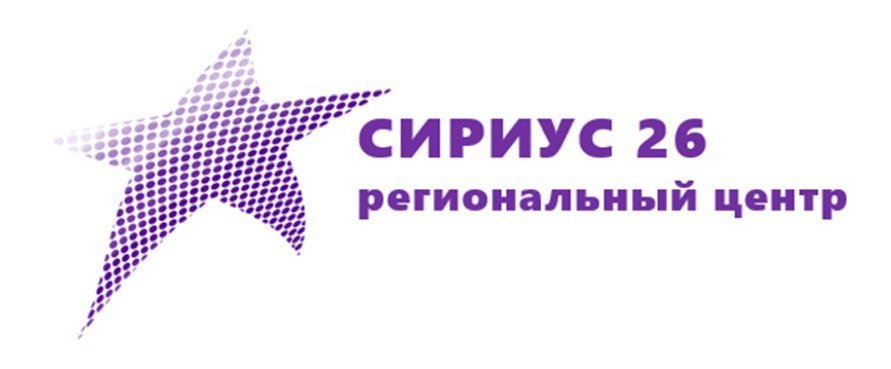 СТРАТЕГИЧЕСКИЕ ПРИНЦИПЫПоощрение лучшихСистема наставничества предполагает дальнейшую поддержку одарённых детей самыми сильными российскими педагогами, тренерами и ведущими деятелями искусства, науки и спорта. Центр объединяет своих выпускников и будет следить за их успехами
и достижениями, дальнейшим трудоустройством в ведущие российские художественные коллективы, культурные центры, национальные спортивные клубы, высокотехнологичные компании и научные центры.ЛидерствоБольшинство досуговых мероприятий будет направлено на повышение личной эффективности при взаимодействии с другими детьми и наставниками. Особое внимание будет уделено: формированию лидерских навыков, умению управлять собственными проектами
и профессиональным ростом, развитию математического и творческого мышления, культурному самовыражению, навыкам сохранения и поддержания здоровья.ПреемственностьМы стремимся к бережному сохранению накопленных знаний и отечественных наработок, чтоб создать на их базе новые эффективные педагогические практики, основанные на новейших исследованиях
и востребованные современной экономикой.Объединение опытаОбразовательный центр «Сириус» объединит опыт лучших российских школ с целью создания национального методического
и учебного центра, разрабатывающего тиражируемые профессиональные программы. Эти программы в дальнейшем смогут использовать педагоги из субъектов Российской Федерации, прошедшие повышение квалификации в Центре.Синтез науки, искусства и спортаСинтез трёх направлений стимулирует творческое развитие личности и является неотъемлемым условием воспитания будущего лидера в любой из сфер.Объединение детейОбъединение детей, проявляющих выдающиеся способности в разных областях искусства, науки и спорта, в одном коллективе способствует максимальному развитию их социальных, коммуникативных, творческих навыков и формированию гармоничной личности.Расширение кругозораШкольники принимают участие в профессиональных и общеобразовательных программах, а также в мастер-классах и работе творческих и научных лабораторий под руководством ведущих учёных и экспертов-практиков.ОткрытостьПрозрачные критерии отбора и информационная открытость дают шанс попасть в Образовательный центр «Сириус» каждому ребёнку, показавшему реальные достижения в сферах национальных приоритетов.Научно-техническое творчествоВ рамках индивидуальной и групповой проектной работы дети познакомятся с передовыми отечественными технологиями, которые могут дать мощный рывок в будущее самым разным сферам экономики; создадут социальные проекты в своих регионах; отработают навыки публичных выступлений и презентаций найденных решений перед экспертами – представителями партнёров Центра.ПОДАТЬ ЗАЯВКУГармоничное развитие личностиПрограмма ориентирована не только на специализированную подготовку, но и, во многом, на занятия отечественной историей, литературой, знакомство с культурным наследием нашей страны.